CONSTRUCTION et DÉFINITION du PRODUIT en CAO		       DEVANT 				     DOS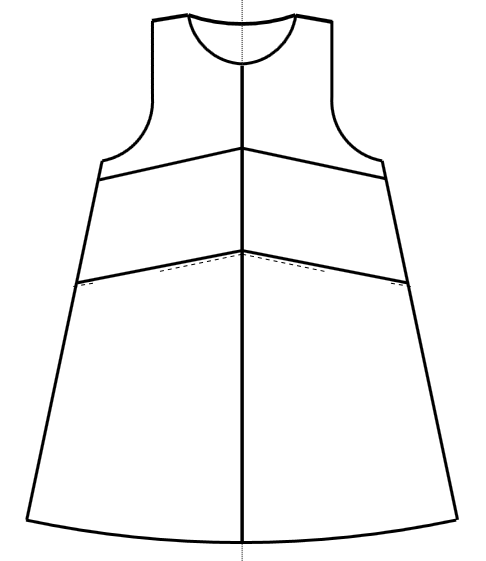 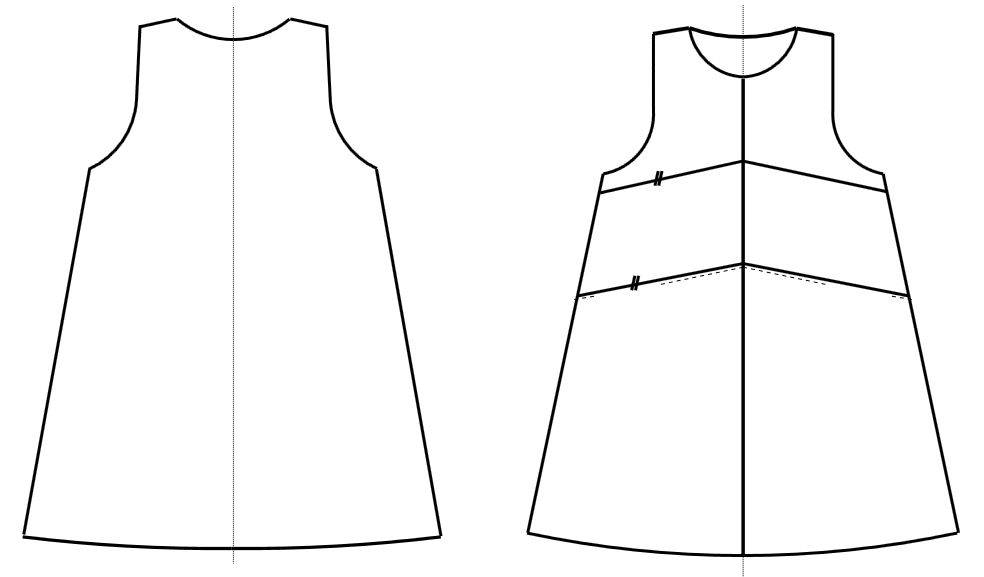 DOCUMENTS REMIS :Compétences terminales évaluées	page 1Moyens, matériels, matières mis à disposition, contexte industriel	page 2et cahier des chargesTravail demandé	page 3-5Dossier de définition de la robe de base	Tableau des mensurations femmes	page 6Robe trapèze (échelle 1/6)	page 7Dossier de style de la robe « SCOTT »	 Robe « SCOTT » (échelle 1/6)	page 8Fiche matières et fournitures 	page 9MOYENS, MATÉRIELS ET MATIÈRES MIS À DISPOSITION :Fichier CAO de la robe de base trapèze taille 40 => BASE ROBE TRAPEZE ;Mannequins femme de la taille 36 à taille 46 ;Atelier de prototypage (piqueuse plate 301, surjeteuse 504, presse) ;Logiciels C.A.O. / D.A.O. professionnels ;Logiciels de bureautique ;Appareil de capture d’images numériques (prise de vues essayages) ;Denim ;Popeline unie ;Bande renfort thermocollant double face ;Fil coloris assorti.CONTEXTE INDUSTRIEL :La société « GIRLS », est une entreprise du secteur du prêt-à-porter féminin, de grade de qualité moyen de gamme. Elle est spécialisée dans la conception de vêtements féminins. Elle a su se différencier de la concurrence, grâce à des produits alliant bien-aller et originalité, et en jouant sur des détails mode apportant esthétisme et valeur ajoutée à ses modèles.Le bureau de style travaille conjointement avec les modélistes sur la collection « SEVENTIES FOREVER » afin de mettre au point les nouveaux modèles, en s'appuyant sur des modèles de collections précédentes et privilégie la standardisation. L’atelier de prototypage réalise les modèles, qui seront, par la suite, produits chez des fournisseurs français et étrangers.CAHIER DES CHARGES ESTHÉTIQUE ET FONCTIONNEL DE LA COLLECTION "ROBES" :Grade de qualité : Moyen de gamme Tissu principal, MOL 37 742, Denim, 95 % coton 5% élasthanne ;Tissu secondaire : 5656TL, Popeline unie, 100% coton ;Contraintes de construction : Encolure et emmanchures dégagéesPinces poitrine dans la découpe supérieurePoches dans les découpes inférieuresEvasé bas robe accentué par rapport à la baseRobe entièrement doubléeS’adaptant au style de la clientèle : femme active et urbaine ;Grille tailles : 36 au 46 ;Entretien facile, lavages fréquents, solidité des coloris, stabilité dimensionnelle des matériaux.TABLEAU DE MENSURATIONS FEMMES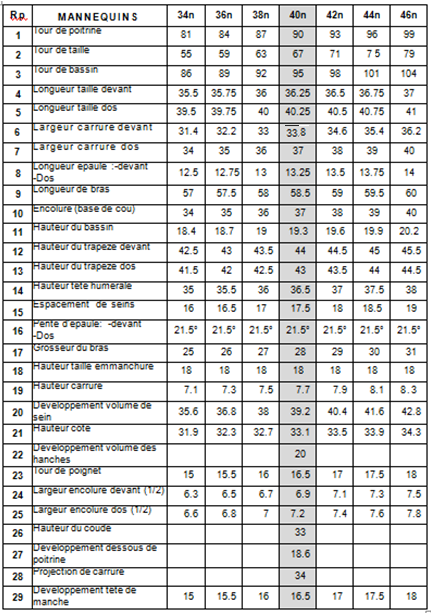 PİCTOGRAMMES DE LOCALİSATION DES MESURES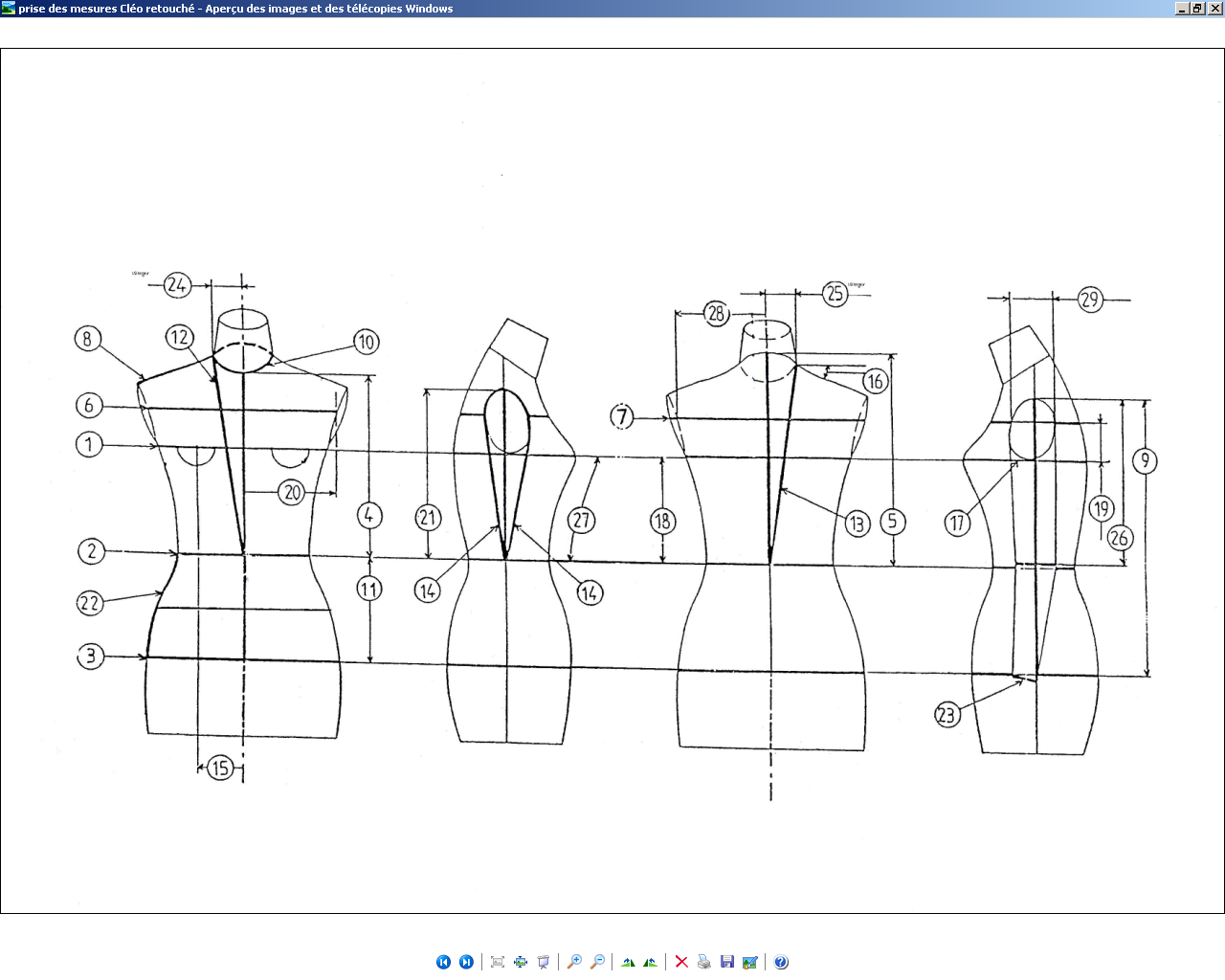 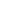 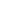 ROBE « SCOTT »COMPÉTENCES TERMINALES VISÉESC1.3C1.3Établir le dossier de définition du produitÉtablir le dossier de définition du produitUnités du diplômeC1.31C1.31C1.31Définir les spécifications du bien-aller du produitU 41C1.32C1.32C1.32Élaborer le dessin de définition du produitU 41C1.33C1.33C1.33Archiver le dossier de définition dans une base de donnéesU 41C 1.4C 1.4Concevoir les patrons et patronnages de tous les éléments du produitConcevoir les patrons et patronnages de tous les éléments du produitConcevoir les patrons et patronnages de tous les éléments du produitC1.41C1.41C1.41Construire et/ou modifier un patron de base en C.A.O.U 41C 1.43C 1.43C 1.43Industrialiser un patronU 41C1.7C1.7Juger et valider la conformité d’un produit au porterJuger et valider la conformité d’un produit au porterJuger et valider la conformité d’un produit au porterC1.71C1.71C1.71Réaliser des essayagesU 42C2.1Contrôler les gradationsContrôler les gradationsContrôler les gradationsContrôler les gradationsC2.11C2.11C2.11Grader un modèle en CAOU 41C2.2Choisir les procédés et optimiser les processus de fabrication des produitsChoisir les procédés et optimiser les processus de fabrication des produitsChoisir les procédés et optimiser les processus de fabrication des produitsChoisir les procédés et optimiser les processus de fabrication des produitsC2.21C2.21C2.21Exploiter les banques de données de solutions technologiques informatiséesU 5C2.22C2.22C2.22Proposer et adapter les solutions technologiques au grade de qualité, aux matériels, aux matériaux, aux coûts et aux lieux de productionU 5C2.24C2.24C2.24Réaliser les essais techniques nécessaires à la mise au point du produitU 41C2.3Déterminer les coûts prévisionnels des composants du produit Déterminer les coûts prévisionnels des composants du produit Déterminer les coûts prévisionnels des composants du produit Déterminer les coûts prévisionnels des composants du produit C2.31C2.31C2.31Exploiter les placements des patrons en vue de déterminer les consommations matières prévisionnelles du produitU 5C2.5Contrôler la conformité des produits, caractériser leurs performances au regard du cahier des chargesContrôler la conformité des produits, caractériser leurs performances au regard du cahier des chargesContrôler la conformité des produits, caractériser leurs performances au regard du cahier des chargesContrôler la conformité des produits, caractériser leurs performances au regard du cahier des chargesC2.51C2.51C2.51Exploiter le dossier d’industrialisation pour effectuer des contrôles de conformitéU 41C2.52C2.52C2.52Identifier les conformités attendues pour valider la qualitéU 41CONTEXTE INDUSTRIEL ET CAHIER DES CHARGESTRAVAIL DEMANDÉTRAVAIL DEMANDÉCompétence  2.1  - Contrôler les gradationsCompétence  2.1  - Contrôler les gradationsGrader la robe de base trapèze remise T40 (pour obtenir le vêtement allant de la taille 36 à la taille 46) en CAO à partir du document d’instructions : Grader la robe de base trapèze remise T40 (pour obtenir le vêtement allant de la taille 36 à la taille 46) en CAO à partir du document d’instructions : Q 1Saisir les évolutions vectorielles et contrôler la gradation des différentes tailles.►VALIDATİON À CETTE ÉTAPE ◄Compétence 1.3 – Etablir le dossier de définition du produitCompétence 1.3 – Etablir le dossier de définition du produitSpécifier le produit en cotant le dessin à plat : Spécifier le produit en cotant le dessin à plat : Q 2Définir les spécifications dimensionnelles des différents éléments de la robe « SCOTT » (échelle 1/6) par rapport à la robe de base trapèze (échelle 1/6) sur document « ANALYSE DES PROPORTIONS ROBE SCOTT » fourni. Toutes les mesures seront indiquées en mm. ► VALIDATİON  À CETTE ÉTAPE ◄Compétence 2.2 – Choisir les procédés et optimiser les processus de fabrication des produitsCompétence 2.2 – Choisir les procédés et optimiser les processus de fabrication des produitsExploiter les banques de données de solutions technologiques informatisées.Proposer et adapter les solutions technologiques au grade de qualité, aux matériels, aux matériaux, aux coûts et aux lieux de production.Exploiter les banques de données de solutions technologiques informatisées.Proposer et adapter les solutions technologiques au grade de qualité, aux matériels, aux matériaux, aux coûts et aux lieux de production.Q 3.aSélectionner les schémas techniques adaptés au produit et aux matériaux imposés, dans les banques de données vues toute l’année sur document identifié « choix des solutions » ;Justifier les choix des solutions envisagées  sur document identifié « choix des solutions ».Q 3.bProposer la solution technologique la plus adaptée pour réaliser la poche insérée dans la découpe sur document identifié « dessin technique de détail de la poche insérée dans la découpe ».Q 3.cContrôler la conformité de la solution technologique de la poche en réalisant un essai technique ;Proposer et argumenter des actions correctives, si nécessaire, sur document identifié   « dessin technique de détail de la poche insérée dans la découpe ».► VALIDATİON  À CETTE ÉTAPE ◄Compétence 1.3 – Etablir le dossier de définition du produitCompétence 1.3 – Etablir le dossier de définition du produitSpécifier le produit en cotant le dessin à plat : Spécifier le produit en cotant le dessin à plat : Q 4Tracer les représentations techniques de toutes les solutions technologiques validées nécessaires à la fabrication du produit sur le dessin technique d’ensemble (Logiciel de DAO) en respectant les normes de dessin technique (cotations, plans de coupe, projections, éléments repérés, identifications des points spéciaux, épaisseurs des traits…) (construire document dessin technique d’ensemble robe « SCOTT » ) ;Construire la nomenclature de la robe « SCOTT » (Logiciel de traitement de texte).Compétence 1.4 - Concevoir les patrons et patronnages de tous les éléments du produitCompétence 1.4 - Concevoir les patrons et patronnages de tous les éléments du produitModifier un patron de base à partir du fichier numérique  de base de la robe trapèze gradée (Q1) et en tenant compte du dimensionnement du dessin à plat robe « SCOTT » réalisé à la question Q 2 :Modifier un patron de base à partir du fichier numérique  de base de la robe trapèze gradée (Q1) et en tenant compte du dimensionnement du dessin à plat robe « SCOTT » réalisé à la question Q 2 :Q 5.aTransformer, en CAO, la base robe trapèze pour obtenir les contours du devant de la robe « SCOTT », pivoter 1/3 de la pince poitrine au bas de robe (tutoriel N°1 « pivoter 1/3 de la pince poitrine »).Q 5.bTracer sur la base les lignes nécessaires pour obtenir le devant du patron plan de la robe «SCOTT» (encolure, emmanchure, découpes horizontales, , bas de robe) (tutoriel N°2 «transformation du devant »).Transformer le dos en adéquation avec le devant (tutoriel N°3 « transformation du dos»).Q 5.cConstruire les lignes internes déterminant les éléments de la poche dans la découpe en respectant le document « CORRIGE dessin technique de détail de la poche insérée dans la découpe » et le « corrigé du dimensionnement » (tutoriel N°4 « tracer les fonds de poche »).Extraire les éléments permettant la réalisation de la poche (tutoriel N°5 « Extraction des éléments de la poche »).► VALIDATİON À CETTE ÉTAPE ◄Q 5.dIndustrialiser et imprimer les patrons des éléments de dessus de la robe « SCOTT » en respectant les solutions technologiques validées (Q 3.a). (Ne pas faire la variante, imprimer les pièces du dessus et réaliser un placement manuel sur la toile)(tutoriel N°6 « industrialisation »)► VALIDATİON À CETTE ÉTAPE ◄Compétence 1.7 – Juger et valider la conformité d’un produit au porterCompétence 1.7 – Juger et valider la conformité d’un produit au porterRéaliser l’essayage de la robe « SCOTT » validée (Q 5.d) avant de construire les éléments de dessous (doublage) :Réaliser l’essayage de la robe « SCOTT » validée (Q 5.d) avant de construire les éléments de dessous (doublage) :Q 6Apprécier le bien-aller de la robe « SCOTT » ;Valider les spécificités dimensionnelles du modèle réalisé en toile, cousu à grands points et sans finition de bords ;Rédiger une fiche d’actions correctives (proposition et argumentation).► VALIDATİON À CETTE ÉTAPE ◄Compétence 1.4 - Concevoir les patrons et patronnages de tous les éléments du produitCompétence 1.4 - Concevoir les patrons et patronnages de tous les éléments du produitModifier le patron de base de la robe « SCOTT » validé à la question Q 6 :Modifier le patron de base de la robe « SCOTT » validé à la question Q 6 :Q 7.aRectifier, si besoin, le patron en CAO des éléments du dessus en respectant la fiche d’actions correctives.► VALIDATİON À CETTE ÉTAPE ◄Q 7.bConstruire les lignes déterminant les éléments du dessous (doublage) en respectant les spécificités dimensionnelles des éléments de dessus de la robe « SCOTT ». (tutoriel N°7 « conception et industrialisation doublage»)► VALIDATİON À CETTE ÉTAPE ◄Q 7.cIndustrialiser les patrons des éléments de doublage de la robe « SCOTT » en respectant les solutions technologiques validées (Q 3.a) ;Réaliser la variante.► VALIDATİON À CETTE ÉTAPE ◄Compétence 2.3 – Déterminer les coûts prévisionnels des composants du produitCompétence 2.3 – Déterminer les coûts prévisionnels des composants du produitExploiter les placements des patronnages en vue de déterminer les consommations matières prévisionnelles du produit :Exploiter les placements des patronnages en vue de déterminer les consommations matières prévisionnelles du produit :Q 8Valider les placements réalisés des différentes matières utilisées.► VALIDATİON À CETTE ÉTAPE ◄Compétence 2.2 – Choisir les procédés et optimiser les processus de fabrication des produitsCompétence 2.2 – Choisir les procédés et optimiser les processus de fabrication des produitsRéaliser les essais techniques nécessaires à la mise au point du produit :Réaliser les essais techniques nécessaires à la mise au point du produit :Q 9Réaliser un prototype.Compétence 2.5 – Contrôler la conformité des produits et caractériser leurs performances, au regard du cahier des chargesCompétence 2.5 – Contrôler la conformité des produits et caractériser leurs performances, au regard du cahier des chargesExploiter le dossier d’industrialisation pour effectuer des contrôles de conformité :Exploiter le dossier d’industrialisation pour effectuer des contrôles de conformité :Q 10.aElaborer le document de contrôle de la qualité (identifier les points qualités et définir les tolérances).Q 10.bContrôler la robe d’après les critères préalablement définis.Compétence 1.3 – Etablir le dossier de définition du produitCompétence 1.3 – Etablir le dossier de définition du produitArchiver le dossier de définition du produit :Archiver le dossier de définition du produit :Q 11Classer  l’étude complète dans l’environnement requis : clef USB, créer un dossier avec NOM (en majuscule) et Prénom (en minuscule)dossier de définition : fiche technique, fiche matières et fournitures, dessin technique d’ensemble,  calcul du coût de revient et document de contrôle de la qualité). Enregistrer le dossier en PDF ;fichiers Lectra.FICHE MATIERES ET FOURNITURESFICHE MATIERES ET FOURNITURESFICHE MATIERES ET FOURNITURESFICHE MATIERES ET FOURNITURESFICHE MATIERES ET FOURNITURESFICHE MATIERES ET FOURNITURESFICHE MATIERES ET FOURNITURESEntreprise : GIRLSEntreprise : GIRLSCollection: « SEVENTIES FOREVER »Collection: « SEVENTIES FOREVER »Collection: « SEVENTIES FOREVER »Réf modèle : ROBESCOTTRéf modèle : ROBESCOTTService : Bureau d’étudesService : Bureau d’étudesTailles:   36-38-40-42-44-46Tailles:   36-38-40-42-44-46Tailles:   36-38-40-42-44-46Nom modèle : SCOTTNom modèle : SCOTTMATIERESMATIERESMATIERESMATIERESMATIERESMATIERESMATIERESRéférenceFournisseurÉchantillonlaizeColorisColorisRemarquesMATIERE 1 :MOL 37 742Denim95 % coton 5% élasthanne EVLOX-TAVEX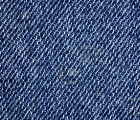 A vérifier CH09 APOB J1F CH09 APOB J1F Armure : sergé MATIERE 2 :5656TLPopeline unie  100% coton EVLOX-TAVEX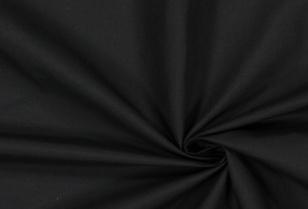 A vérifierNoirNoirArmure : ToileDoublageFOURNITURESFOURNITURESFOURNITURESFOURNITURESFOURNITURESFOURNITURESFOURNITURESRéférenceFournisseurÉchantillonQuantitéColorisColorisRemarquesRouleau de ruban adhésif thermocollant double face largeur 10mmLongueur 5mCybitex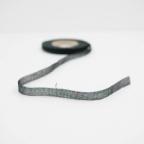 1NoirNoirOuverture pocheFil polycotonParitys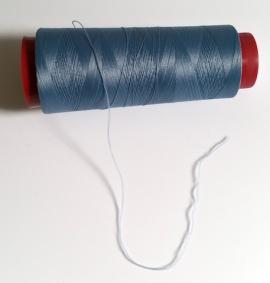 ForfaitbleubleuAssemblages/surfilagesFil polycotonParitys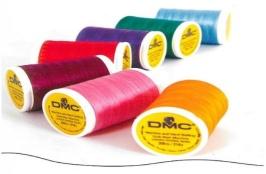 ForfaitAU CHOIXAU CHOIXSurpiquresPackage étiquetage et emballageGriffe Vivienne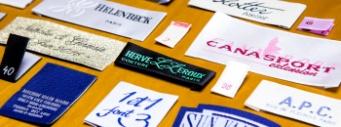 1coordonnécoordonné« GIRLS »